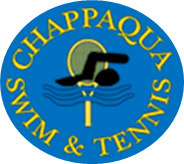 Members & Guests:No Mask, No Entry!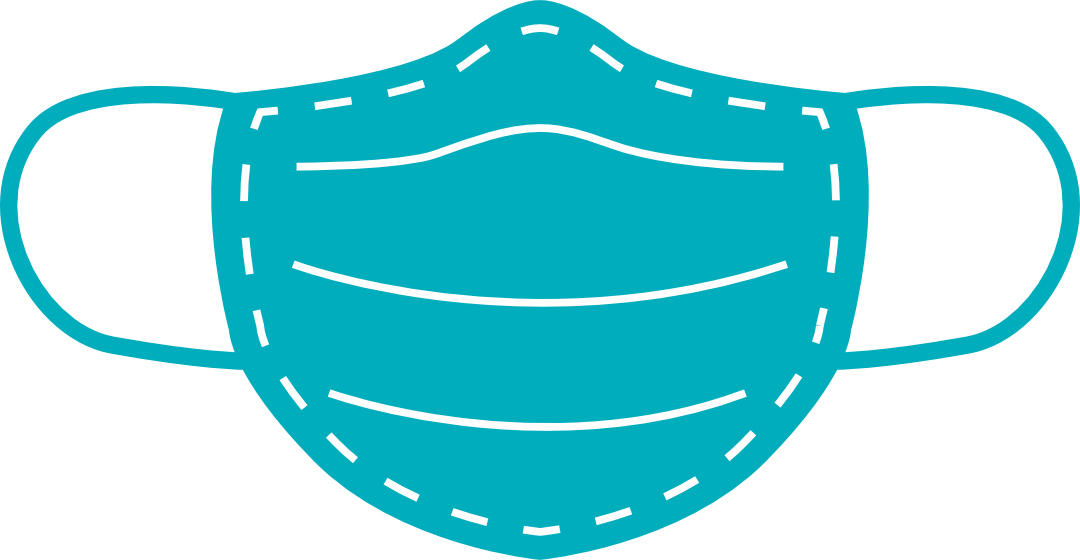 We appreciate your help in keeping all our CST families safe. 